Week 1, Dag 1/2 Kunstzinnige verwerking sprookjes      (Versie 20220303)Wat is er leuker, dan een spookje te gaan schilderen? Hoe krijgt de leerling een sprookjesachtig resultaat?  Vanzelfsprekend nemen we de schilderkoffer er weer bij.Enkele tips:Laat niet vanaf het begin jouw voorbeeld zien. Doe dat pas als de leerlingen een flink eind op weg zijn en zo meer hun eigen inbreng kunnen volgenBegin met een achtergrondkleur (of kleuren) die passen bij de stemming van het sprookjeWerk de achtergrond uit in meerdere lagen. Je kunt meteen na de spreuk een eerste laag leggen; daarna inhoudelijk aan het werk gaan en in het tweede deel van de ochtend een nieuwe laag leggen.Leerlingen kunnen ook aan twee sprookjes tegelijk werken. Moet de ene drogen, dan werken ze aan de andereHet hoeft allemaal niet heel precies geschilderd worden. Een beetje losse toets werkt makkelijker en minder verkrampendNeem stevig aquarelpapier, dat goed ingeplakt kan worden in het periodeschriftHier onder enkele voorbeelden van ondergetekende: eerst een paar bakersprookjes. Daarna volgen die van Grimm.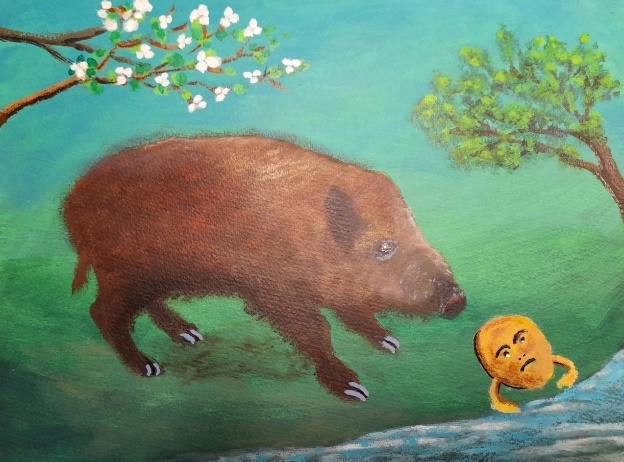 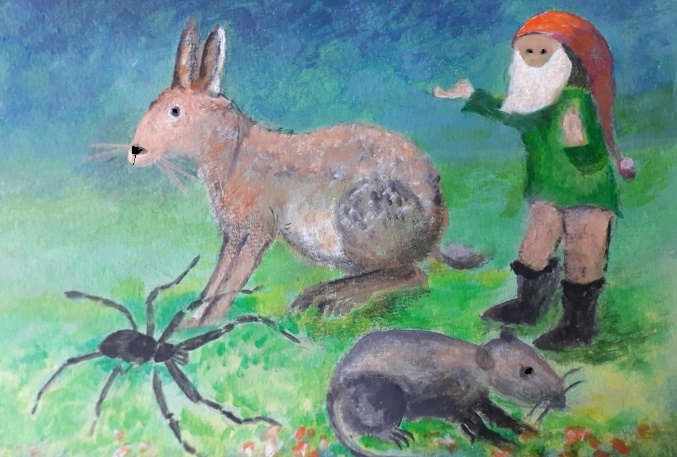 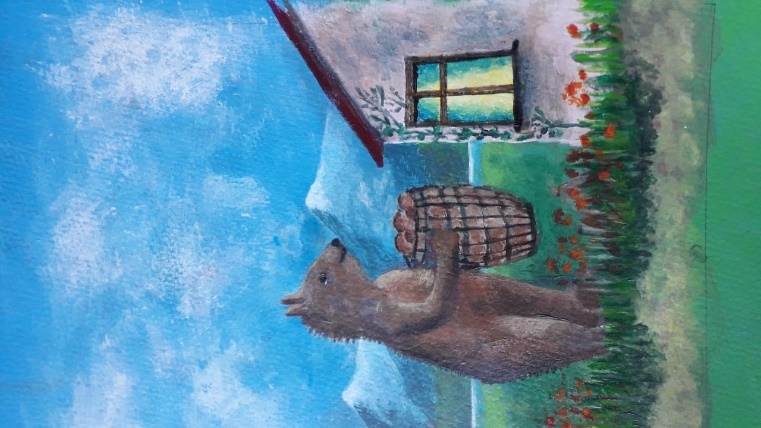 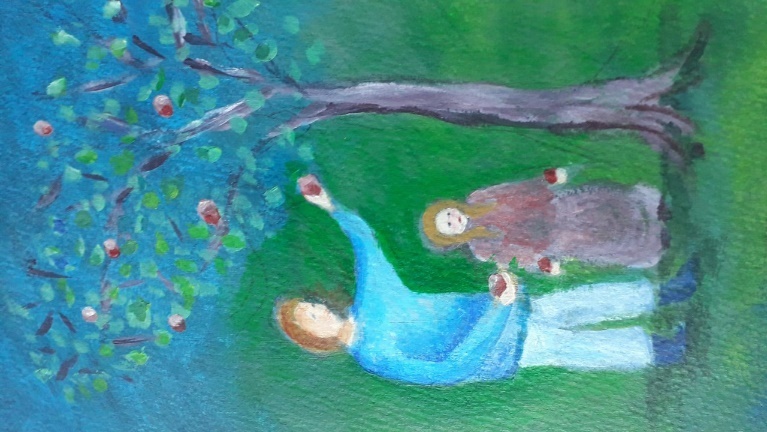 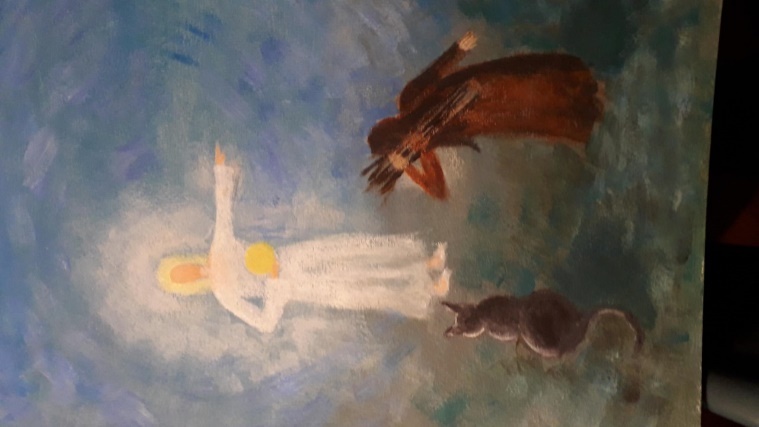 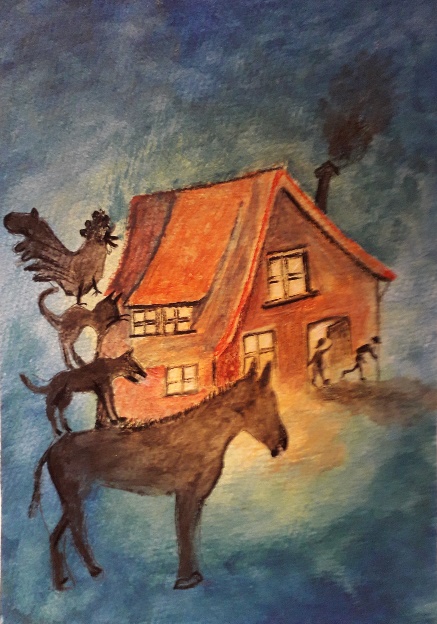 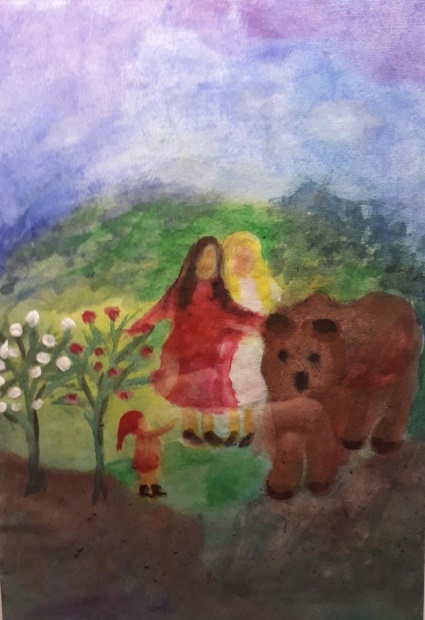 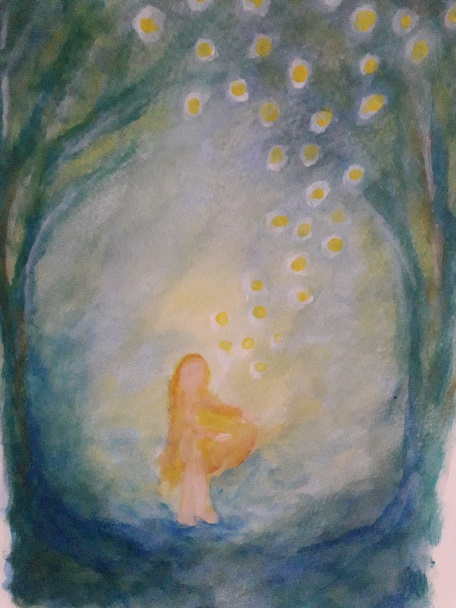       De Bremer Stadsmuzikanten     Sneeuwwitje en Rozenrood      De Sterrendaalders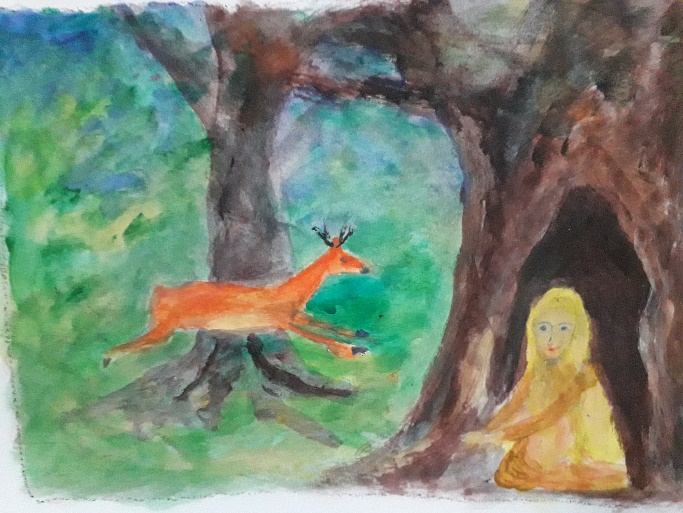 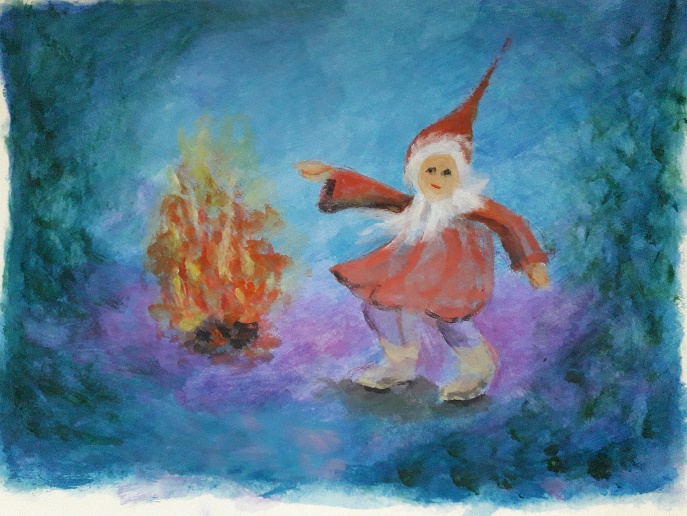     Het kindje van Maria				Repelsteeltje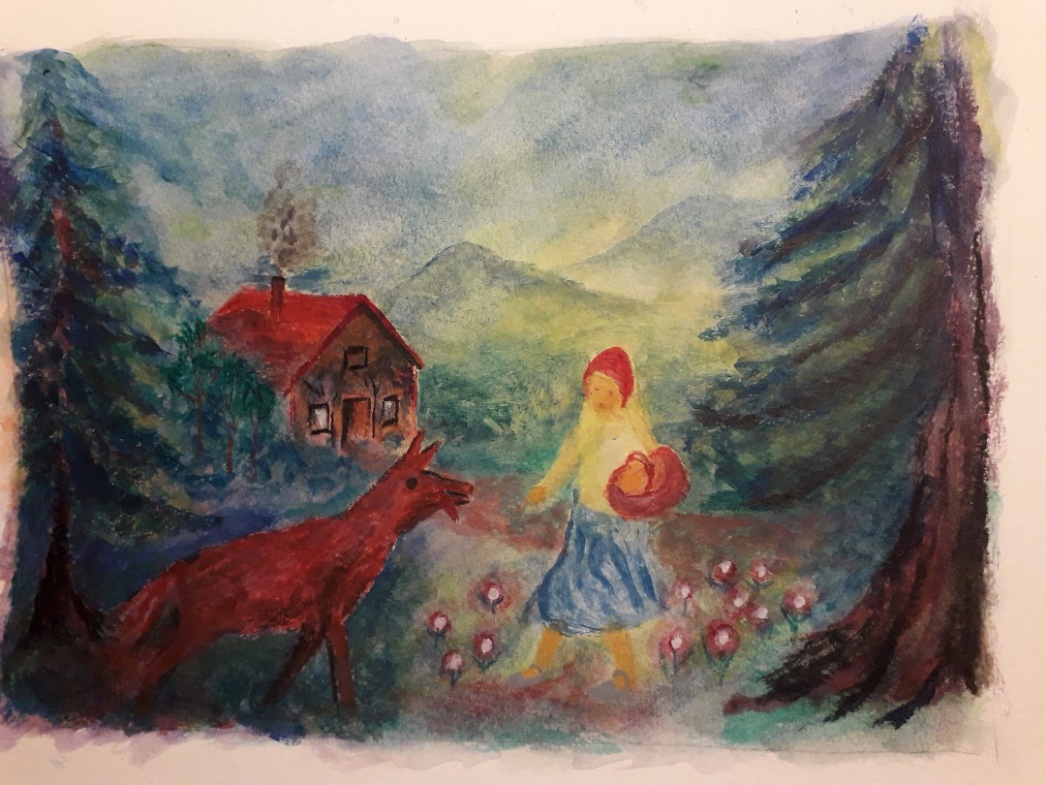 Roodkapje0-0-0-0-0